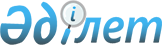 О внесении дополнения в решение маслихата от 1 апреля 2016 года № 12 "Об утверждении Правил о дополнительном регламентировании проведения собраний, митингов, шествий, пикетов и демонстраций"
					
			Утративший силу
			
			
		
					Решение маслихата города Костаная Костанайской области от 20 декабря 2019 года № 428. Зарегистрировано Департаментом юстиции Костанайской области 27 декабря 2019 года № 8844. Утратило силу - решением маслихата города Костаная Костанайской области от 21 июля 2020 года № 494
      Сноска. Утратило силу - решением маслихата города Костаная Костанайской области от 21.07.2020 № 494 (вводится в действие по истечении десяти календарных дней после дня его первого официального опубликования).
      В соответствии со статьей 10 Закона Республики Казахстан от 17 марта 1995 года "О порядке организации и проведения мирных собраний, митингов, шествий, пикетов и демонстраций в Республике Казахстан", статьей 6 Закона Республики Казахстан от 23 января 2001 года "О местном государственном управлении и самоуправлении в Республике Казахстан" Костанайский городской маслихат РЕШИЛ:
      1. Внести в решение маслихата "Об утверждении Правил о дополнительном регламентировании проведения собраний, митингов, шествий, пикетов и демонстраций" от 1 апреля 2016 года № 12 (зарегистрировано в Реестре государственной регистрации нормативных правовых актов за № 6321, опубликовано 31 мая 2016 года в газете "Наш Костанай") следующее дополнение:
      в Правилах о дополнительном регламентировании проведения собраний, митингов, шествий, пикетов и демонстраций, утвержденных указанным решением:
      приложение 1, места проведения собраний и митингов, дополнить строкой, порядковым номером 3, следующего содержания:
      "
      ".
      2. Настоящее решение вводится в действие по истечении десяти календарных дней после дня его первого официального опубликования.
					© 2012. РГП на ПХВ «Институт законодательства и правовой информации Республики Казахстан» Министерства юстиции Республики Казахстан
				
3
Аллея по улице Текстильщиков в границах проспекта Кобыланды батыра и улицы Каирбекова
      Председатель сессии

М. Бут

      Секретарь Костанайского городского маслихата

Б. Сандыбеков
